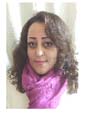 Wessam MOBILE : C/0505891826E-MAIL : wessam.379108@2freemail.com  Date of Birth: 20/10/1984Place of Birth: Saudi ArabiaStatus: SingleSKILLS									Good communication and interpersonal skills strengthened by working in customer serviceGood time management skills cultivated by having a job in addition to going to schoolPatient and willing to learnGood writing and researching skillsHard-working, dedicated and professionalEDUCATION______________________________________________________	2002-2006 – High Institute for Hotels & Tourism, Alexandria.                                Tourism Guidance DepartmentRelated courses include tourism guidance, English, French and Hieroglyphic languages1999-2002 – Taha Hussein Secondary School.       General Secondary Certificate in LiteratureADDITIONAL COURSES_______________________________________	Aug.2011 – Oct. 2011 Ticketing Course with (Amadeus Programme)..                                       in Arab Academy for Science, Technology & Maritime Transport. PROFESSIONAL EXPERIENCE 						Nov. 2016 – Nov.2017 (Sales Coordinator) Citi Bank:Preparing Data for the sales team Scheduling customer appointments for the sales team Assisting the finance Department with customers on security checksFamiliar with all with Microsoft packages.Recording all queries and making notes on logging software.Opening accounts for salaries transfer Make listing for new companyAssisting team leaders.Jan.2015 – Oct.2016 Technologies co. for Training courses in Deira Dubai Al-Maktoum road    (Training Coordinator).Booking training venues that are fit for purpose. Coordinating the work of trainers.Emailing the institutions for confirmation with them the courses, dates and the participants attend. Ensuring the smooth and effective functioning of training events.Scheduling appointments for training courses between the instructors who will give the session and the intended training institutions through which.Supervising the training courses that are held outside the company training departments in various institutions.Responsible for all courses documents by writing all the final reports, attendance sheets, and doctors comments for the participants for the finished courses to manage it with the institutions.Making sure that all training packs are produced to the highest quality level and with minimal errors.Making the certificates for the courses by using the MAC system.In charge of the administration involved in running courses.Jan.2013 – Nov.2014 World co. for Touristic and real estate marketing.Providing a high level of customer service and satisfaction, ensuring that both internal and external customers received a quick response to their enquiries.Dealing with customers' enquiries on the telephone and resolving any complaints quickly and efficientlyWriting and typing business letters Translating the coming faxes. Gained experience in using Microsoft Word & the Internet.Telephoning companies to check and verify names and addressesResponsible for the researches and reviews that are important to the company.  Dealing with the faxes and emails and replying them on daily bases.Filling all documents under related subject for branch manager office.Preparing the business daily schedule.Communicating with Sales & Marketing teams and following up the work progress.Organizing presentations, fixing appointments and meeting clients/ Co-coordinating with overseas clients.Mar.2009 – July.2012 Elegant Touch Art for Interior Decoration & designs.Office ManagerData Entry Answering Clients Calls Handled customer's inquiries & complaintsCommunication skills by working in Customer ServicesGood Management skills by having hardly worksNov.2008 – Feb.2009 New Master Co. (Sales Coordinator)Preparing Data for the team Scheduling customer appointments for the sales team Assisting the finance Department with customers on security checksFamiliar with all with Microsoft packages.Recording all queries and making notes on logging software.Dec.2006 – Sept.2008 Dr. Amina Hassab Laboratories Working as SecretaryAnswering Patients phone callsCustomer Services & Data EntrySept.2005 – Dec. 2005 Egytrav Travel Agency.Prepared visiting tours and programsPerformed telemarketing phone callsWorking in customer services by Handling customer’s inquiries and complaintsCOMPUTER SKILLS          						Microsoft Office Word, Excel, outlook and PowerPointMacAll of Internet ApplicationsLANGUAGES									Arabic: Native   English: Fluent INTERESTS AND ACTIVITIES 						Online Searching & Browsing on the Internet Listening to musicReadingREFRENCES 									Available upon request